derskitabicevaplarim.comBizi yapay ışık kaynağına ulaştırmanızı istiyoruz.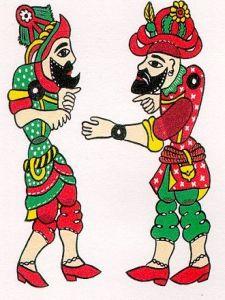 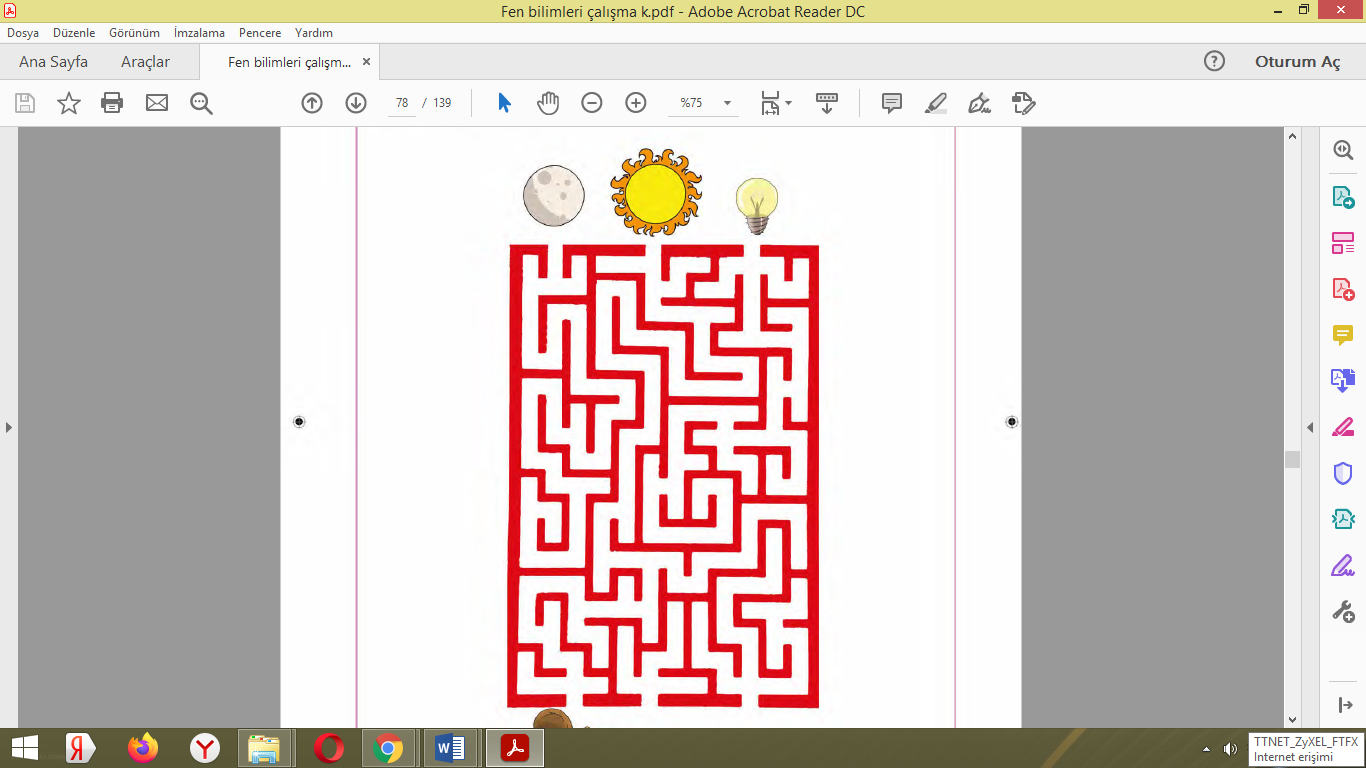 